Super TYKS:n ao 607 VUOSISUUNNITELMA   2022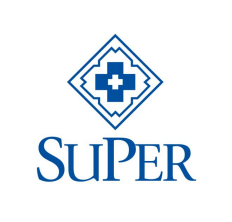 SUPER TYKS:n ao 607 VUOSISUUNNITELMA 2022  2(6) PUHEENJOHTAJAN TERVEHDYSTätä kirjoitettaessa on uutta puheenjohtaja-kautta eletty noin vuosi. Uusia toimijoita saatiin hallitukseen sekä varajäseniksi. Hallituksen kaikkien jäsenten panosta on tarvittu tämän uuden ajan läpiviemisessä.  Toivon sairaanhoitopiirin superilaisten huomaavan ammattiosaston merkityksen työelämässä meidän yhteisten etujen ajajana työpaikoilla. Siksi on tärkeää, että jäsenet ovat mukana vaikuttamassa omaan työhön ja ammattiin liittyvissä asioissa.Pandemian pitää valitettavasti pintansa ja tulee olemaan jossain muodossa jatkossakin arkipäivää. Sote- uudistus tulee, kuntatalous sakkaa. Peruskuntien taloudellinen tilanne heijastelee suoraan sh -piirin tilanteeseen, joten koko maan talouden kehittymistä tullaan silmä kovana seuraamaan tulevankin vuoden aikana. Vuoden alussa alkavat alan työehtosopimukset tulevat olemaan tässä tilanteessa erityisen haastavat. Ensimmäistä kertaa pääsemme neuvottelemaan oman alan eli SOTE-sopimuksen sisällöstä. Tämä on historiallinen tilanne.AMMATTIOSASTON HALLITUS JA KOKOONTUMINENHallitus kokoontuu kerran kuukaudessa ja tarvittaessa ylimääräisiin kokouksiin. Pääsääntöisesti kokoukset pidetään työnantajan tarjoamissa kokoustiloissa. Heinä- ja elokuussa ei kokouksia pidetä, ellei edunvalvonta sitä vaadi. Sääntömääräiset kokoukset pidetään keväällä ja syksyllä 2022. Hyvinvointialueisiin siirtyminen 1.1.2023 lisää alueellisen yhteistyön määrää ja tärkeyttä. SuPer liiton ja paikallisen liittohallituksen jäsenen toimesta pidetään jatkossakin alueellisia tapaamisia. Nämä tapaamiset jatkuvat edelleen liiton hallituksen päätöksellä vähintään neljä kertaa vuodessa. Hallituksen jäsenille ei makseta muita palkkioita kuin tarvittaessa kilometrikorvaus. Tästä syystä – kuten jo vuosia on ollut käytäntö - hallituksen jäsenille järjestetään keväällä pieni muotoinen kevätkauden päätös ja pikkujouluista ei peritä heiltä mahdollista omavastuu osuutta. TIEDOTUSTOIMINTA Tiedotustoiminnasta vastaa ammattiosaston hallituksen valitsema tiedotusvastaava. Jäsenistön käytettävissä on myös ammattiosaston omat web-sivut, joita päivitetään ja ajantasaistetaan säännöllisen epäsäännöllisesti. Nopein, ja varsinkin työssä käyvän jäsenen parhaiten tavoittava tiedottamisen muoto, on viestittäminen suoraan jäsenistölle heidän sähköposti osoitteisiinsa. Lisäksi ammattiosaston Facebook ja Instagram -sivut mahdollistavat nopean ja vaivattoman tavan viestiä ulospäin. Käytämme ilmoittelussa myös sairaanhoitopiirin Santra – intranetiä. SUPER TYKS:n ao 607 VUOSISUUNNITELMA 2022 3(6) YHTEISTOIMINTASuPer -liiton kanssa yhteistoiminta jatkuu. Tavoitteena on ylläpitää hyödyllisiä suhteita, jatkaa rakentavaa yhteistyötä sairaanhoitopiirin luottamushenkilöiden ja viranhaltijoiden kanssa, sekä myös muiden alueellamme vaikuttavien ammattijärjestöjen kanssa. Jatkamme päättäjä tapaamisia ja vahvistamme sidosryhmäyhteistyötä. Yhden työnantajan ammattiosastona, puheenjohtajan ja pääluottamusmiehen on helppo hoitaa tapaamisia ja tuoda esille jäsenistölle tärkeitä asioita. Sote -uudistus tuo omat haasteensa yhteistoiminnan tehostamiseen. Alueellisesti on toimittava yhdessä niin muiden SuPerin ammattiosastojen, kuin muidenkin liittojen toimijoiden kanssa. Näin parhaiten varmistamme edunvalvonnan uudistuksen valmistelussa.EDUNVALVONTA Pääluottamusmies toimii neuvottelijana paikallisia sopimuksia neuvoteltaessa yhdessä muiden ammattiosaston nimeämien neuvottelijoiden kanssa. Rohkaistaan myös kaikki ammattiosaston jäseniä ottamaan rohkeasti yhteyttä luottamusmiehiin edunvalvonnallisissa ongelmatilanteissa. Ammatillista edunvalvontaa hoitaa ammattiosasto.Tuleva neuvottelukierros ja neuvotteluratkaisuun pääseminen saattaa aiheuttaa tarvetta tukitoimiin paikallisesti. Ammattiosaston hallitus vastaa tukitoimista ja toimii tarvittaessa lakko-organisaationa.  Ammattiosaston hallitus on mukana liiton järjestämässä koulutuksessa asian tiimoilta. Rohkaistaan jäsenistöä tukemaan neuvottelujen tukitoimia tarvittaessa, esim. liiton asettama ylityö- ja vuoronvaihtokielto.Ammattiosasto järjestää mahdollisuuksien mukaan keväällä alueellisen edunvalvonnan koulutuspäivän, jossa pureudutaan edunvalvonnan ajankohtaisiin haasteisiin. Ensi vuoden koulutuspäivän ohjelma ja ajankohta tarkentuvat kevään aikana. Lisäksi ammattiosastomme jäseniä on aktiivisesti mukana eri toimielimissä ja työryhmissä. Vuoden 2022 syksyllä järjestetään luottamusmiesvaalit. Vaalit järjestetään todennäköisesti yhdessä kaikkien Varsinais-Suomen alueen SuPer ammattiosastojen kanssa.Tulevalle hyvinvointialueelle, on superilaisilla tämän hetkisen tiedon mukaan, mahdollisuus asettaa vähintään viisi päätoimista pääluottamusmiestä.Ns. alueluottamusmiesten määrä tarkentuu myös. Hyvinvointialueiden luottamusmiesjärjestelmä ja vaaliohjeet liitosta tarkentuvat alkuvuoden aikana.Ammattiosasto tavoittelee yhtä päätoimista pääluottamusmies paikkaa.SUPER TYKS:n ao 607 VUOSISUUNNITELMA 2022 4(6)KOULUTUS Kannustamme jäseniämme osallistumaan aktiivisesti SuPer -liiton järjestämiin koulutuksiin ja jäseniltoihin. Kannustamme uusia jäseniä ja nuoria mukaan toimintaan. Kannustamme jäseniä työpaikoilla osallistumaan täydennyskoulutuksiin. Tavoitteena on tukea jäsenistön osaamisen laaja-alaista käyttöä. Pandemian aikana on siirrytty yhä enemmän hyödyntämään sähköisiä kanavia ja tämä trendi tulee joltain osin myös jatkumaan. Haastetta tuo etäkoulutukset ja niiden tietotekniset haasteet. Toisaalta osallistuminen koetaan helpoksi juurikin koti-osallistumisen kautta. Syksyllä järjestetään jo perinteeksi muodostunut ammatillinen koulutuspäivä. Päivä on osa sh-piirin keskitettyä koulutusta. Viime vuosina suunnittelussa on ollut mukana myös Turun kaupungin ammattiosasto 606. Pyritään jatkamaan tätä yhteistyötä.Ammattiosaston hallitus on syksyllä 2012 päättänyt varata tulevien vuosien talousarvioihin erillisen määrärahan käytettäväksi koulutusstipendeihin jäsenille. Nämä myönnetään hallituksen toimesta erillisellä vapaamuotoisella hakemuksella. Summa päätetään tapauskohtaisesti. JÄSENPALVELU Ammattiosastomme pyrkii aktiivisesti vaikuttamaan jäsenistön työhyvinvointiin sekä aktivoimaan uusia toimijoita mukaan. Yhteydenoton kynnys ammattiosastoon tehdään matalaksi esim. sähköpostit ja ammattiosaston nettisivujen kautta. Haemme ratkaisuja jäsenistön ongelmiin ja tuemme heitä työpaikoilla. Pyrimme turvaamaan jäsenten aseman muutostilanteissa. Tavoitteena on jäsenmäärän kasvattaminen ja yhteenkuuluvuuden ylläpitäminen.Ammattiosasto pyrkii aktiivisesti löytämään uusia keinoja jäsenhankinnan tehostamiseen. Ammattiosasto huomioi tammikuussa vietettävän Lähihoitaja-päivän ja järjestää kyseiselle päivälle tempauksen, jolla pyritään lisäämään SuPerin näkyvyyttä sh-piirissä sekä muistetaan ammattiosaston jäseniä.OPISKELIJATOIMINTA Ammattiosasto rohkaisee jäseniään osallistumaan opiskelijaohjaus koulutuksiin. Opiskelijoiden ohjaaminen on osa perustyötä yliopistollisessa sairaalassa. On tärkeää, että lähihoitajaopiskelijoita ohjaavat nimenomaan lähi- ja perushoitajat.Markkinoimme lähihoitajan koulutusta ja teemme tunnetuksi lähihoitajan työtä. Tavoitteena on lähihoitajien ammatillisen aseman ja ammatti-identiteetin vahvistaminen. Pyrimme osaltamme lisäämään lähihoitajaopiskelijoiden työssäoppimispaikkoja sairaanhoitopiirin alueella. Pyrimme tukemaan OPO -toimintaa ja saamaan uuden aktiivin OPO -toimintaan. Osallistumme näytön vastaanotto -koulutuksiin ja tuemme työpaikkaohjaajia. Teemme SuPeria tunnetuksi houkuttelevana ammattijärjestönä jo opiskeluvaiheessa oleville.  Liiton järjestämänä Lähihoitaja -tapahtuma opiskelijoille sekä muille järjestetään verkossa. Aktivoimme osaltamme opiskelijoita osallistumaan näihin tilaisuuksiin.SUPER TYKS:n ao 607 VUOSISUUNNITELMA 2022 5(6) VIRKISTYSTOIMINTA Nykyinen pandemia-aika asettaa myös tulevalle vuodelle omat haasteensa virkistystoiminnan järjestämiseen. Ammattiosaston tulisi tarjota mahdollisuus yhteisölliseen hetkeen jäsenten kesken. Tilanteet elävät ja rajoitukset muuttuvat. Rajoitusten mukaan lisätään teatteriesityksiä vuoden ohjelmaan, joita on toivottu jäsenistöltä. Suunnitteilla keväälle retki sekä konserttitarjontaa. Myös pikkujouluristeily jäsenille pyritään järjestämään. TALOUDELLINEN TOIMINTA Ammattiosasto ei peri jäsenmaksua. Tuloina ovat SuPer -liiton jäsenmaksupalautteet. Kokousten matkakulut korvataan kaikille hallituksen jäsenille. Hallituksen jäsenille korvataan mahdolliset muut kulut, jotka ovat aiheutuneet eri ammattiosaston tehtävien suorittamisesta. Lisäksi ammattiosasto korvaa ammattiosaston edustajille mahdolliset osallistumis- ja matkakulut tilaisuuksissa, joihin heidät on hallituksen toimesta nimetty/lähetetty ammattiosastoa edustamaan. Jäsenten 50 ja 60 -vuotispäivät huomioidaan lahjakortilla. Huomioimme myös ammattiosaston aktiivisesti toimivien toimihenkilöiden yksityiset merkkipäivät.SUPER TYKS:n ao 607 VUOSISUUNNITELMA 2022 6(6) Tyks:n Superien ammattiosaston 607Talousarvio vuodelle 2022                            Tuotot:                                  Jäsenpalaute               5800,00                                  Korot                              100,00                                                yhteensä        5900,00 €                             Kulut:                                  yhteisöllisyystoiminta         2200,00                                 jäsenhankinta                      600,00                                 Huom.osoitukset                  550,00                                 opiskelija- ja nuorisotyö       300,00                                 Lähihoitaja päivä                1000,00                                 hallituksen kokous kulut     1000,00                                 matkakulut                            600,00                                                  yhteensä               6250,00 €